Kraków, dnia 20 lipca 2016Zmiana treści zamówienia CMR1/2016 Zamawiający zdecydował o modyfikacji treści zapytania ofertowego CMR1/2016. Zmianie uległy następujące zapisy:Zapytanie ofertowe, rozdział V, pkt 7 przyjmuje następujące brzmienie: „W ramach gwarancji Wykonawca zapewni gwarancyjną obsługę serwisową przedmiotu zamówienia, która będzie odbywać się zgodnie z wymaganiami wskazanymi przez Zamawiającego w  Załączniku nr 3 do Umowy – Warunki świadczenia serwisu gwarancyjnego. W przypadku opóźnienia w reakcji serwisowej Zamawiający zastrzega sobie prawo naliczenia kary umownej w wysokości 0,1% wartości zamówienia netto za każde rozpoczęte 24 godziny opóźnienia.”Zapytanie ofertowe, rozdział V, pkt 9 przyjmuje następujące brzmienie: „W przypadku opóźnienia w realizacji zamówienia Zamawiający zastrzega sobie prawo naliczenia kary umownej w wysokości 0,2% wartości zamówienia netto za każde rozpoczęte 24h opóźnienia, maksymalnie do wysokości 12% wartości zamówienia netto.”Zapytanie ofertowe, rozdział VI, pkt 3 i 4 zostały wykreślone.Zapytanie ofertowe, rozdział VII, pkt 4 został wykreślony. Zapytanie ofertowe, rozdział VII, pkt 7 został wykreślony.Zapytanie ofertowe, rozdział XI, pkt 2 przyjmuje następujące brzmienie: „Oferty należy składać do dnia 1 sierpnia 2016, do godz. 16:00. Dla złożenia oferty decydująca jest data wpływu do siedziby Zamawiającego.”Zapytanie ofertowe, rozdział XI, pkt 6 przyjmuje następujące brzmienie: „Otwarcie ofert nastąpi w dniu 2 sierpnia 2016 o godzinie 10:00”Załącznik: 2) Formularz ofertowo cenowy, pkt 1., ppkt 1) przyjmuje następujące brzmienie: „oferujemy wykonanie całości/części przedmiotu zamówienia, określonej w pkt. …….. za łączną kwotę netto ……………………. (słownie :………………………..........................................................), plus należny podatek VAT w wysokości ...........%, co daje kwotę brutto ............................... (słownie : ........................................................................................),oferujemy termin realizacji zamówienia wynoszący ................................................. od dnia podpisania umowyoferujemy okres gwarancji i rękojmi wyszczególniony w Tabeli Ofertowej, liczony od dnia odbioru technicznego przedmiotu zamówienia, na całość przedmiotu zamówienia, wraz z urządzeniami i elementami wchodzącymi w jego zakres, przy czym zobowiązujemy się do nieodpłatnej konserwacji i naprawy przedmiotu umowy  i jego urządzeń i elementów w okresie gwarancyjnym, co zostało skalkulowane w cenie oferty;oferujemy termin płatności wynoszący 30 dni liczony od dnia odbioru całości/części przedmiotu zamówienia i złożeniu faktury,złożona przez nas oferta jest kompletna pod względem ceny i zakresu dostawy, robót i usług towarzyszących dostawie, dostaw materiałów, urządzeń itd.;złożona przez nas oferta umożliwia kompletne wykonanie przedmiotu zamówienia w celu umożliwienia Zamawiającemu korzystania w pełni z funkcjonalności i możliwości oferowanych urządzeń;”złożona przez nas oferta uwzględnia materiały i urządzenia zgodne z Zapytaniem Ofertowym na części zamówienia: ………………………………..”Załącznik: 2) Formularz ofertowo cenowy, pkt 1., ppkt 6) został wykreślony.Załącznik: 2) Formularz ofertowo cenowy, pkt 1., ppkt 7) został wykreślony.Załącznik: 3) Istotne postanowienia umowy, §1, pkt 6 przyjmuje następujące brzmienie: „Instalacja Urządzeń obejmuje ustawienie i podłączenie sprzedawanych Urządzeń do przygotowanych mediów, uruchomienie Urządzeń, ustawienie parametrów mechanicznych i elektrycznych Urządzeń oraz zapewnienie współdziałania Urządzeń z innymi urządzeniami objętymi przedmiotem zamówienia określonymi w Zapytaniu Ofertowym, w tym również dostarczanymi przez innych Wykonawców.”Załącznik: 3) Istotne postanowienia umowy, §1, pkt 7 przyjmuje następujące brzmienie: „Wykonawca zobowiązany jest również do ubezpieczenia Urządzeń do momentu podpisania przez Strony Protokołu Odbioru Technicznego. Zamawiający odpowiada za uszkodzenia Urządzeń powstałe z jego winy w okresie od podpisania przez Strony protokołu odbioru ilościowego dostawy do dnia podpisania przez Strony Protokołu Odbioru Technicznego.”Załącznik: 3) Istotne postanowienia umowy, §2, pkt 1 przyjmuje następujące brzmienie: „Wykonawca dostarczy Urządzenia do budynku  Zamawiającego w ……………. przy ul. ………………., co zostanie potwierdzone pisemnym protokołem odbioru ilościowego dostawy Urządzeń podpisanym przez należycie upoważnionych przedstawicieli Wykonawcy i Zamawiającego. Dostawa Urządzeń nastąpi nie później niż do dnia ……… .”Załącznik: 3) Istotne postanowienia umowy, §2, pkt 2 przyjmuje następujące brzmienie: „Rozpoczęcie realizacji umowy, w zakresie instalacji oraz uruchomienia Urządzeń przez Wykonawcę nastąpi niezwłocznie po podpisaniu niniejszej umowy, nie później jednak niż w dniu podpisania protokołu odbioru ilościowego dostawy Urządzeń.”Załącznik: 3) Istotne postanowienia umowy, §2, pkt 3 przyjmuje następujące brzmienie: „Instalacja i uruchomienie Urządzeń w lokalizacji Zamawiającego wskazanej w niniejszej Umowie oraz przeprowadzenie Szkoleń nastąpi nie później niż do dnia ……...”Załącznik: 3) Istotne postanowienia umowy, §2, pkt 5 przyjmuje następujące brzmienie: „Sprzedaż oraz przeniesienie własności Urządzeń na Zamawiającego następuje z dniem podpisania przez Strony Protokołu Odbioru Technicznego Urządzeń.”Załącznik: 3) Istotne postanowienia umowy, §2, pkt 7 przyjmuje następujące brzmienie: „Określone w niniejszym paragrafie terminy realizacji Umowy uważane będą za dotrzymane jedynie w przypadku podpisania w tym terminie przez Strony stosownych Protokołów bez zastrzeżeń.”Załącznik: 3) Istotne postanowienia umowy, §2, pkt 8 przyjmuje następujące brzmienie: „Wraz z podpisaniem Protokołu Odbioru Technicznego Urządzeń bez zastrzeżeń przechodzą na Zamawiającego wszelkie prawa własności, korzyści i ciężary związane z Urządzeniami oraz niebezpieczeństwo ich przypadkowej utraty lub uszkodzenia, z uwzględnieniem zapisów §1 pkt. 7.”Załącznik: 3) Istotne postanowienia umowy, §3, pkt 5 przyjmuje następujące brzmienie: „Kwota wynagrodzenia płatna będzie na rachunek Wykonawcy wskazany na fakturze.”Załącznik: 3) Istotne postanowienia umowy, §3, dodano pkt 7 o następującym brzmieniu: „Wykonawca zobowiązuje się uwzględnić uwagi Zamawiającego dotyczącego treści faktury, w tym dotyczące konieczności wyszczególnienia na fakturze elementów/pozycji  Zamówienia, w celu spełnienia wymagań określonych w obowiązujących przepisach krajowych i Unii Europejskiej, wymaganiach umowy o dofinansowanie oraz wytycznymi właściwych instytucji i organów finansujących i nadzorujących.”  Załącznik: 3) Istotne postanowienia umowy, §5, pkt 1, dotychczasowy zapis z litery (e) został przeniesiony do litery (f), zaś lit (e) przyjmuje następujące brzmienie: „W przypadku opóźnienia w realizacji Zamówienia przekraczającego 60 dni.”Załącznik: 3) Istotne postanowienia umowy, §6, pkt 1 otrzymuje następujące brzmienie: „W przypadku opóźnienia Wykonawcy  w realizacji przedmiotu Umowy, Zamawiający ma prawo naliczyć Wykonawcy karę umowną w wysokości 0,2% wartości wynagrodzenia netto określonego w § 3 ust. 1 za każdy dzień opóźnienia, maksymalnie do wysokości 12% wartości umowy netto (wartości wynagrodzenia netto określonego w § 3 ust. 1).”Załącznik: 3) Istotne postanowienia umowy, §6, pkt 2 otrzymuje następujące brzmienie: „W przypadku odstąpienia przez Zamawiającego od Umowy z przyczyn dotyczących Wykonawcy, Wykonawca zobowiązany będzie do zapłaty Zamawiającemu kary umownej w wysokości 25% wartości wynagrodzenia netto określonego w § 3 ust. 1.”Załącznik: 3) Istotne postanowienia umowy, §6, pkt 3 został wykreślony.Załącznik: 3) Istotne postanowienia umowy, §6, pkt 5 otrzymuje następujące brzmienie: „Wszelkie kary umowne zastrzeżone w niniejszej Umowie  na rzecz Zamawiającego nie wyłączają prawa Zamawiającego do żądania odszkodowania uzupełniającego na zasadach ogólnych.”Załącznik: 3) Istotne postanowienia umowy, zapisy dotychczasowego §12 zostają przeniesione do §13, zaś nowo utworzony §12 otrzymuje następujące brzmienie: „§12. Siła wyższa1. Żadna ze Stron nie ponosi odpowiedzialności za niewykonanie lub nienależyte wykonanie zobowiązań wynikających z Umowy, jeżeli jest ono następstwem siły wyższej rozumianej jako zdarzenie obiektywne, zewnętrzne, nie posiadające swojego źródła wewnątrz przedsiębiorstwa, niemożliwe do przewidzenia, nieoczekiwane, którego skutków nie da się przewidzieć i nie można im zapobiec, które wystąpiło mimo dołożenia należytej staranności wymaganej w stosunkach kupieckich (art. 355 2 kodeksu cywilnego) w celu należytego spełnienia świadczenia.2. Strona powołująca się na zaistnienie przeszkody, o której mowa w ust. 1 zobowiązana jest niezwłocznie po jej zaistnieniu oraz po powzięciu wiadomości o wpływie przeszkody na swoją zdolność do wykonania zobowiązań wynikających z Umowy, zawiadomić drugą Stronę o zaistnieniu przeszkody i jej wpływie na swoją zdolność do wykonania zobowiązań wynikających z Umowy. Do dokonania zawiadomienia Strona zobowiązana jest również w razie ustąpienia przeszkody, o której mowa w ust. 1.3. Przyczyna zwolnienia wymieniona w ust. 1 jest skuteczna od momentu zaistnienia wydarzenia. Strona, która nie zawiadomi o wydarzeniu jest odpowiedzialna za szkody poniesione przez drugą Stronę, których można było uniknąć w przypadku terminowego zawiadomienia.4. Przyczyna zwolnienia od odpowiedzialności wymieniona w ust. 1 zwalnia Stronę nie wywiązującą się, z obowiązku zapłaty odszkodowania, kar umownych (jeśli zostały przewidziane w Umowie) oraz innych odszkodowań tak długo, jak utrzymują się przyczyny wyłączenia odpowiedzialności oraz w proporcji do stopnia, w jakim istnienie tych przyczyn realnie uniemożliwia realizację zobowiązań Strony w pełnym zakresie przewidzianym Umową.5. Przyczyna zwolnienia od odpowiedzialności, wymieniona w ust. 1, przedłuża termin realizacji Umowy o okres, przez jaki wykonywanie przedmiotu Umowy było niemożliwe ze względu na działanie Siły Wyższej, tym samym wyłączając, z zastrzeżeniem ust. 6 poniżej, ewentualne prawo drugiej Strony do odstąpienia od Umowy. Przy określaniu uzasadnionego okresu należy wziąć pod uwagę zdolność Strony nie wykonującej świadczenia do ponownego rozpoczęcia realizacji Umowy oraz zainteresowanie drugiej Strony otrzymaniem świadczenia pomimo opóźnienia. W czasie oczekiwania na kontynuację wykonania przez Stronę, która je przerwała, druga Strona może zawiesić wykonanie swoich zobowiązań.6. Jeżeli przyczyna zwolnienia, wymieniona w ust. 1, trwa dłużej niż okres trzech miesięcy, każda ze Stron posiada prawo do rozwiązania Umowy ze skutkiem natychmiastowym.”Załącznik nr 4 do Umowy, pkt b), ppkt 1 przyjmuje następujące brzmienie: „Ubezpieczenie OC z tytułu szkód osobowych i rzeczowych (w tym szkody następcze), na kwotę nie niższą niż równowartość 1 000 000 PLN na każdy wypadek ubezpieczeniowy w okresie ubezpieczenia.”Załącznik nr 4 do Umowy, pkt b), ppkt 2 przyjmuje następujące brzmienie: „Ubezpieczenie OC z tytułu czystych strat finansowych, na kwotę nie niższą, niż 200 000 PLN, w tym na jeden i wszystkie wypadki dla czystych strat finansowych powstałych w wyniku wadliwego wykonania usługi.”Załącznik nr 4 do Umowy, pkt b), ppkt 3 przyjmuje następujące brzmienie: „Ubezpieczenie OC pracodawcy obejmujące szkody osobowe i rzeczowe poniesione przez pracowników w następstwie wypadku przy pracy, na kwotę nie niższą niż równowartość 200 000 PLN w odniesieniu do każdego wypadku i każdej osoby zgłaszającej roszczenie o odszkodowanie, w okresie objętym polisą. Polisa nie może zawierać jakichkolwiek ograniczeń w odniesieniu do wykonawców, podwykonawców oraz ich pracowników, lub też osób młodocianych zatrudnionych przy wykonywaniu w/w usług.”Załącznik nr 4 do Umowy, pkt b), ppkt 6 został wykreślony.Załącznik nr 4 do Umowy, pkt b), ppkt 9 został wykreślony.Załącznik nr 4 do Umowy, pkt b), ppkt 14 został wykreślony.Na stronie Zamawiającego www.comarch.pl/przetarg została zamieszczona ujednolicona wersja zapytania ofertowego.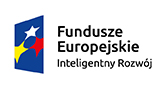 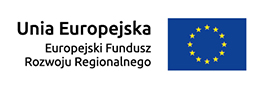 